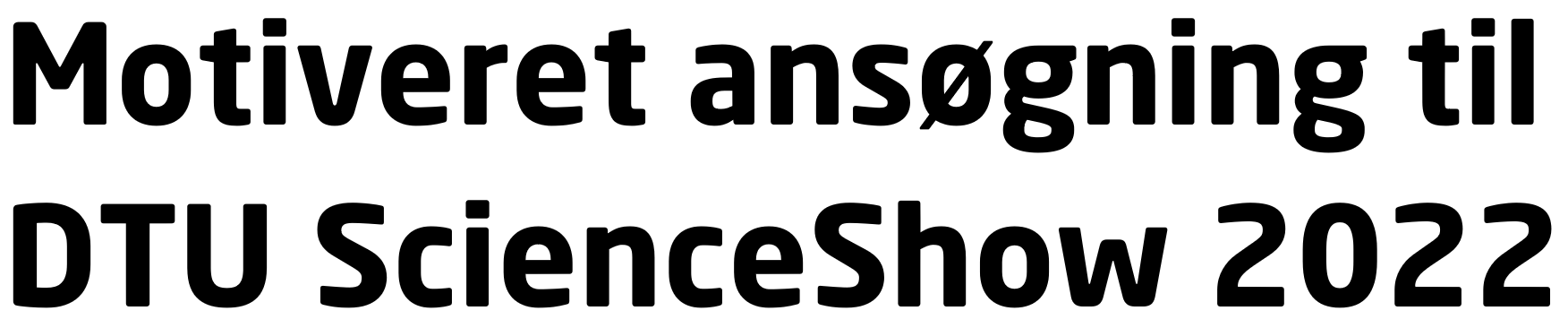 Følgende afsnit er din personlige ansøgning! 
Vi ønsker at ansøgningen som minimum indeholder nedenstående punkter:Hvorfor vil du være en del af DTU ScienceShow?Hvorfor skal DTU ScienceShow vælge netop dig?Hvad har du af tidligere arbejdserfaring?Hvilke interesser/organisationer bruger du tid på?Vigtig information:Søndag d. 2/10 fra kl. 13.00-17.00 er der rekrutteringsdag, hvor du lærer de forsøg, der skal fremføres til audition. Du skal deltage for at komme i betragtning.Kan du deltage i rekrutteringsdagen? (sæt kryds)     	Den 29/9 og 30/9 er der auditions, hvor du den ene af dagene skal lave et mini-show sammen med en anden ansøger, efterfulgt af en opfølgende individuel samtale. Hvilke dage kan du deltage i auditions? (sæt krydser)Til intern evaluering vil vi gerne høre, hvorfra du er blevet bekendt med rekrutteringen til DTU ScienceShow. (Skriv herunder)Ansøgningen sendes pr. mail til alle@scienceshow.dk senest 26/9 kl. 23:59. Du kan forvente svar d. 6/10. Hvis du har spørgsmål angående DTU ScienceShow eller optagelsesforløbet, er du også velkommen til at skrive. Indsæt fotoNavnAlder   Mail   Tlf.  StudieretningSemesterStudienummerForventet afslutning på uddannelsen   Har du kørekort?JaNej5/106/10JaNej